АКТ визуального осмотра земельного участкаДата осмотра     05 апреля 2023 годаВремя осмотра   15-00 по адресу: с. Павловка, ул. Майский, 4Лица, проводившие осмотр:Овчинникова Светлана Ильмировна – специалист 1 категории администрации МО Подгородне-Покровский сельсовет;Ломакин А.В. – главный специалист администрации МО Подгородне-Покровский сельсовет.На основании заявления Виноградовой О.А., Могильного И.А. (№44 от 24.03.2023) собственников земельного участка с кадастровым номером 56:21:1803001:191 по проекту решения о предоставлении разрешения на условно разрешенный вид использования земельного участка «блокированная жилая застройка», сотрудники выехали на место нахождения земельного участка. Осмотр проводился в дневное время, при естественном освещении.При визуальном осмотре выявлено, что на земельном участке имеется объект капитального строительства – жилой дом, предположительно блокированной застройки; два гаража. Акт составлен в 1 экземпляре для приобщения к делу по публичным слушаниям, назначенным на 11.04.2023 с 15-00.Прилагаются 4 фотографии на 2 листах.Подписи лиц, проводивших осмотр:Овчинникова С.И.   __________________Ломакин А.В. ___________________Приложение к акту осмотра от 05.04.2023 – с. Павловка, ул. Майский, 4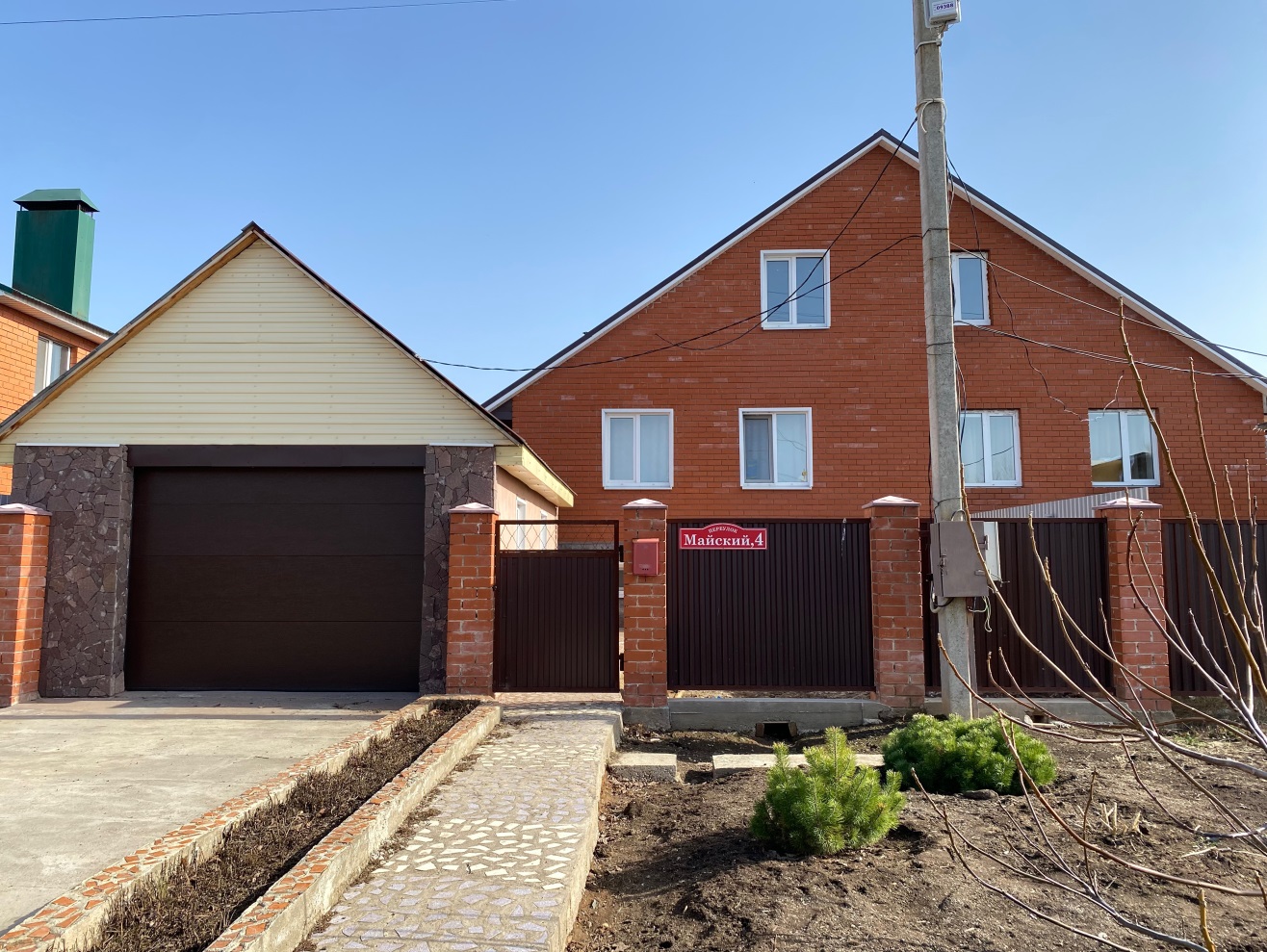 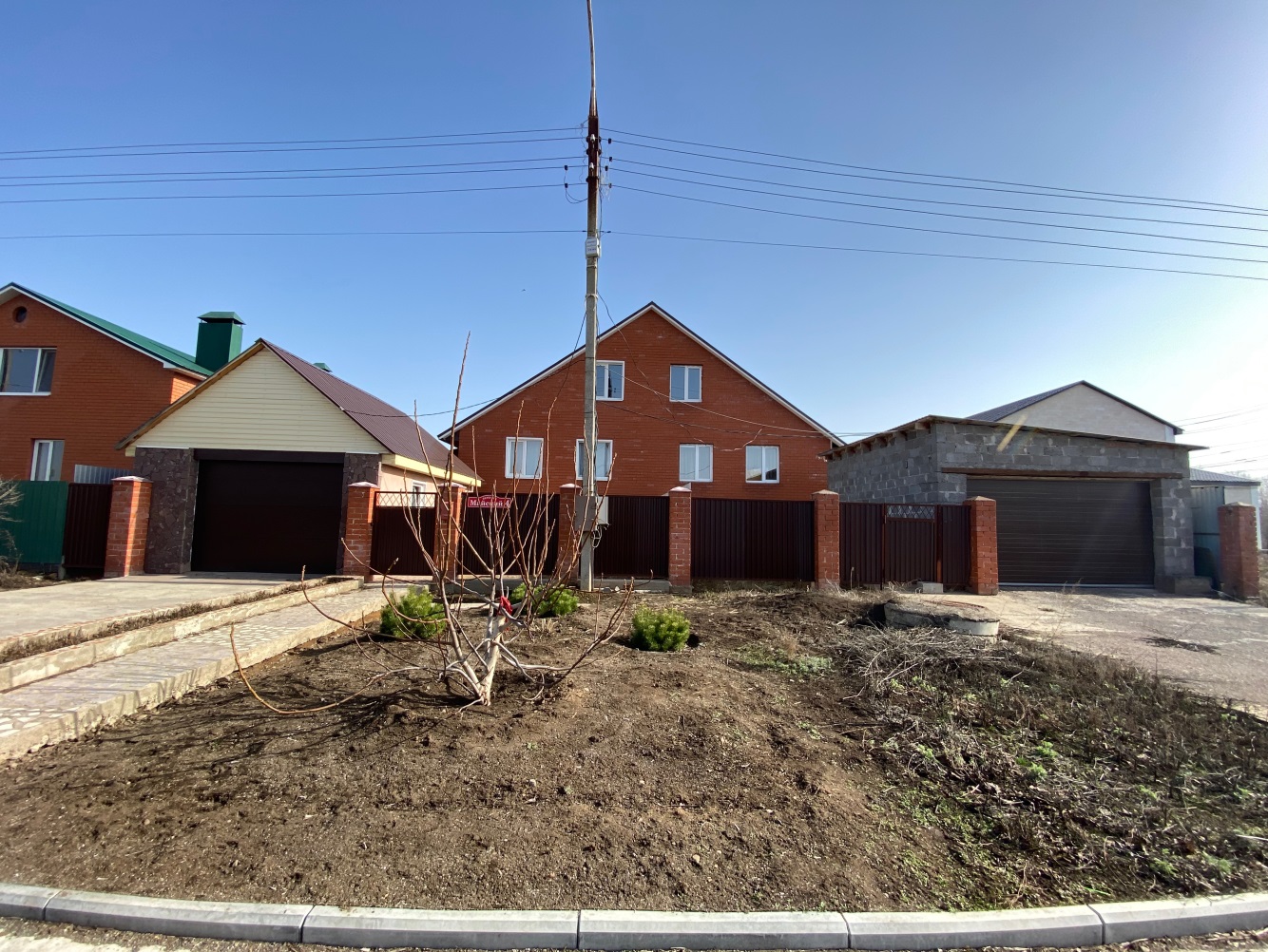 Приложение к акту осмотра от 05.04.2023 – с. Павловка, ул. Майский, 4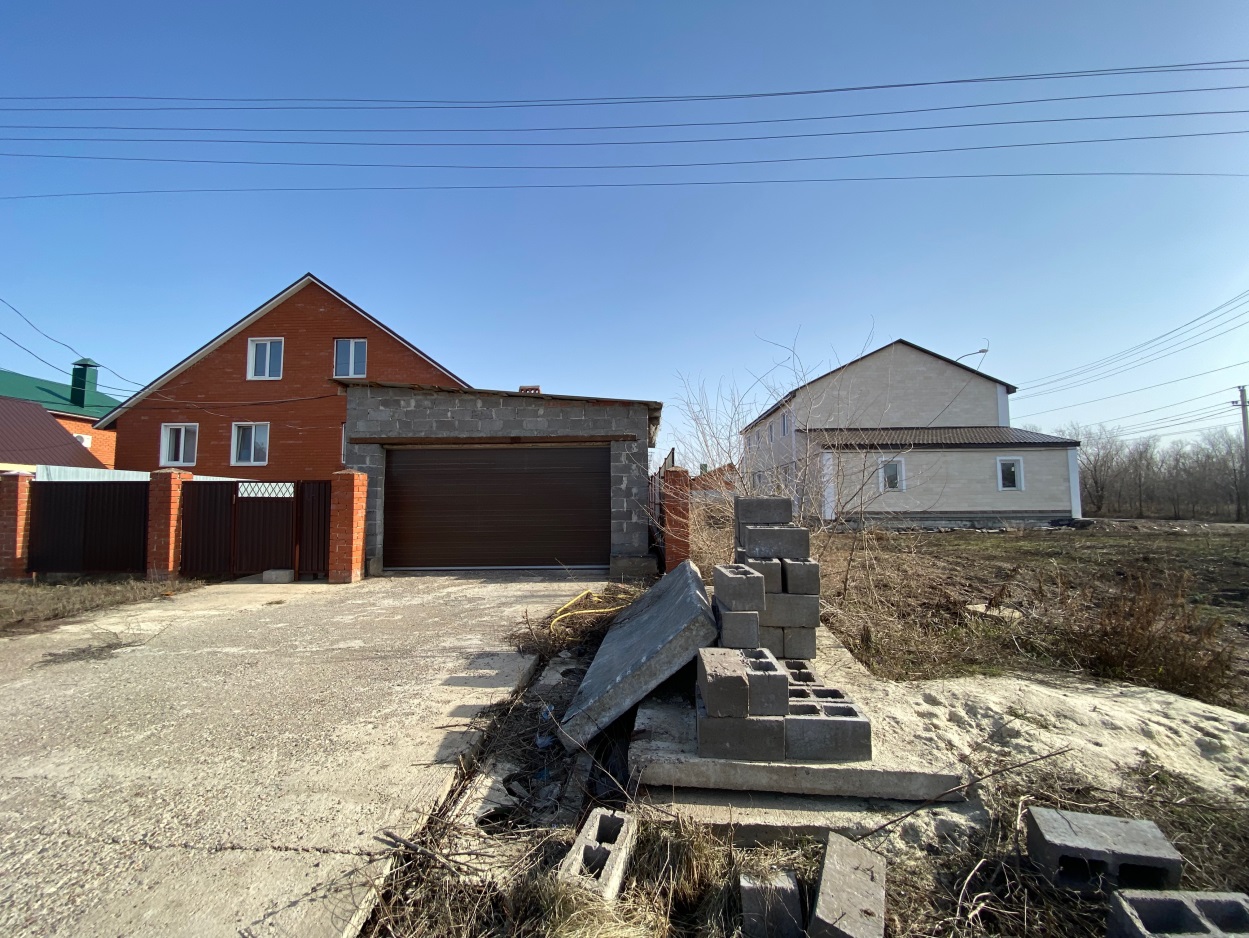 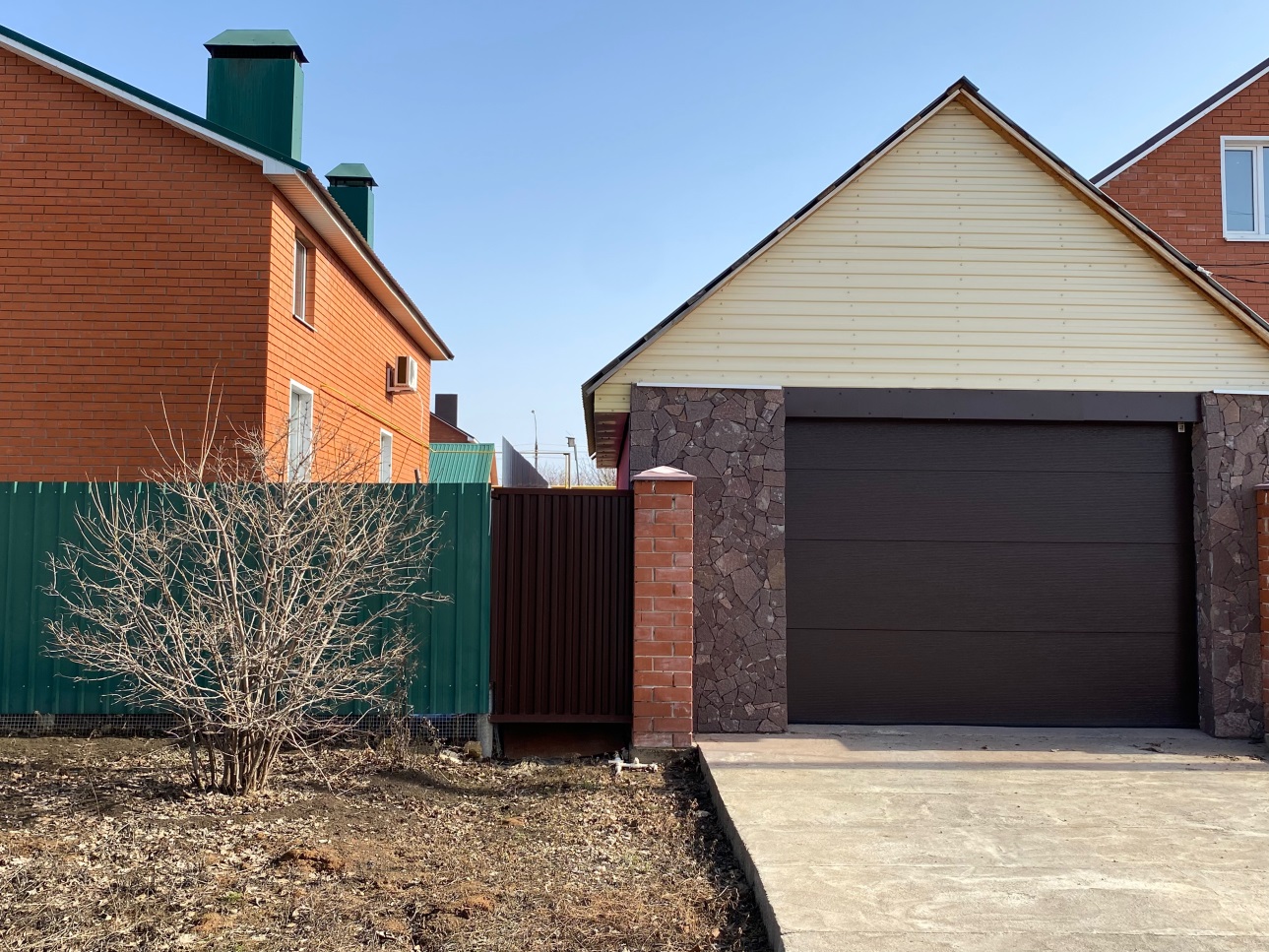 